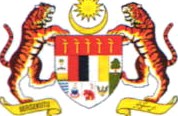 MINIT MESYUARAT JAWATANKUASA LATIHAN KEMENTERIAN KERJA RAYA BIL. 1/2015Tarikh Masa TempatHADIR21 Mei 2015 (Khamis)9.00 pagiBilik Mesyuarat Rafflesia, Tingkat 13, Blok B Kompleks Kerja Raya, KKRSENARAI KEHADIRANYBrs. Tuan Haji Sarani bin Dollah TKSU (Pengurusan)YBrs. Sr. Hajah Hashimah binti Harun Cawangan Latihan dan lnovasi (CLI)Encik Asnawi bin AliasBahagian Pengurusan Sumber Manusia & Pengurusan FasilitiPuan Nor Fadzilah binti Ashaari Cawangan Latihan dan Inovasi (CLI)Puan Nagarani Perumal Unit IntegritiPuan Saharun Nisah binti Mohd. Kassim Lembaga Lebuhraya MalaysiaPuan Nasyrah binti Jemaludin Bahagian Pengurusan FasilitiPuan Mirsha binti RijinBahagian Perancangan KorporatPuan Nursyazwani binti Tajul Urus Bahagian KewanganPuan Puteri Raidah binti Megat Radzi Bahagian Perancang JalanEncik Fauzi bin Baharudin Unit Komunikasi KorporatPengerusiPuan Rumaysa Nadia binti Mohd. Suhaimi Bahagian Pembangunan Kontraktor dan UsahawanEncik Mohd. Nazrun bin Mat SallehBahagian Pembangunan dan Penswastaan (BPP)Puan Sofiah binti Ahmad ShahuddinBahagian Pengurusan Sumber Manusia (BPSM)Encik Ahmad Fauzi bin Mat Jam Bahagian Pengurusan MaklumatPuan Hurilain binti Darmawan Bahagian Khidmat Pengurusan (BKP)Puan Farahah binti YusufPejabat Penasihat Undang-Undang (PUU)Puan Norsida binti Osman Unit KPIPuan Siti Noor Faizah binti Mohd Ali Unit Audit DalamPuan Siti Norhudha Maria binti Derani Bahagian Akaun (BA)Puan Hasni binti Wahihudin Bahagian AkaunTIDAK HADIRPuan Razima Aima binti Hamzah Bahagian Dasar PembinaanPuan Nurulhuda binti IsmailBahagian Pembangunan Kontraktor dan Usahawan Urus setiaPuan Rashidah bt. SharifBahagian Pengurusan Sumber ManusiaEncik Mohamad Nairn bin Othman Bahagian Pengurusan Sumber ManusiaCik Nor Hasmiza  binti Zawawi Bahagian Pengurusan Sumber ManusiaSetiausaha2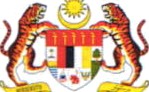 MINIT MESYUARAT JA¥¥ATANKUASA L.ATIHAN KEMENTERIAN KERJA RAYA BIL. 1/201534 I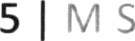 6 I '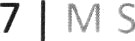 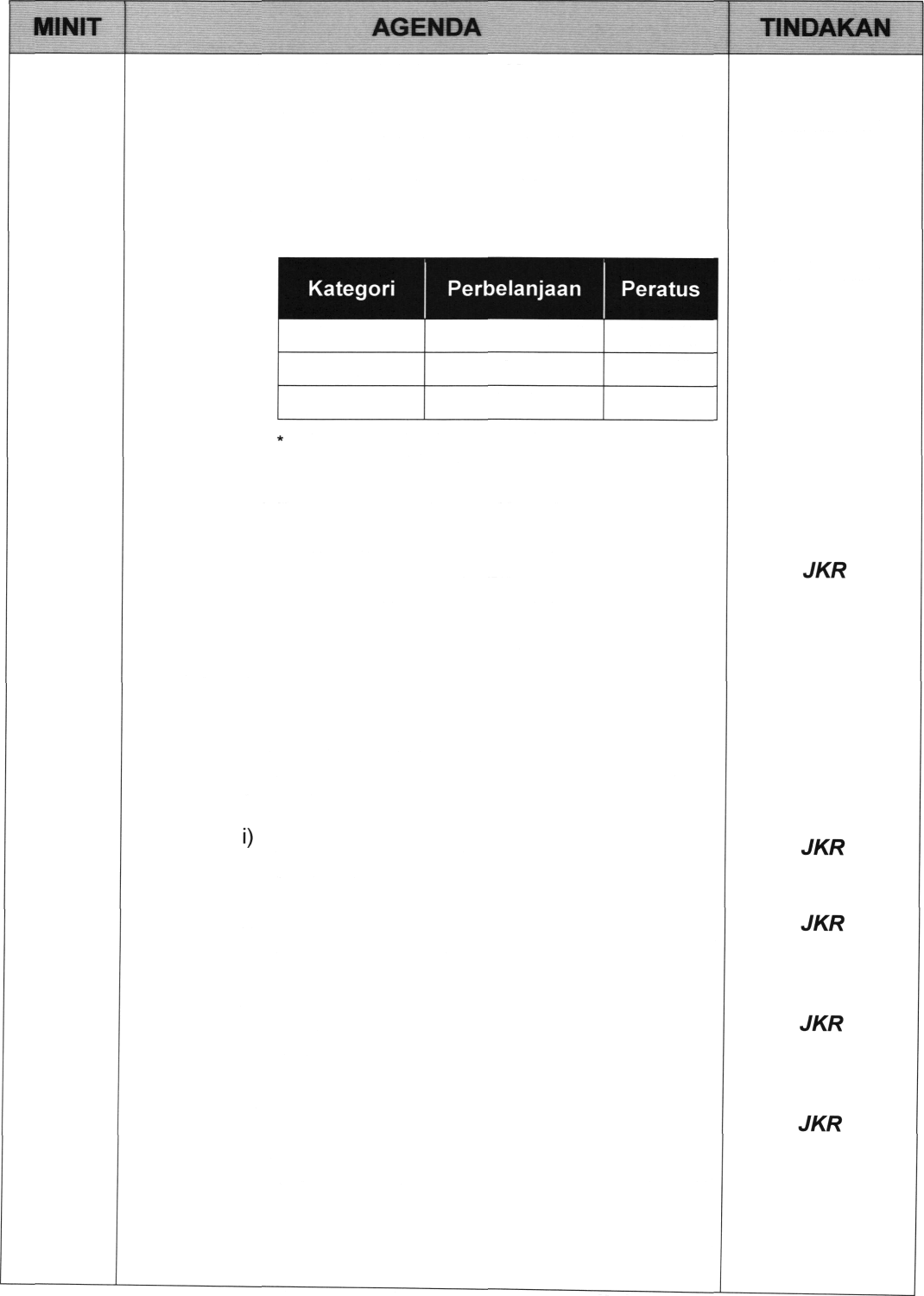 Prestasi Pelaksanaan KursusDari  246  kursus	yang  dirancang	bagi	Maklumantahun 2015, sebanyak 105 kursus iaitu43% telah dilaksanakan.Prestasi Perbelanjaan KursusMaklumanLatihan	RM768,000.00	32.68%Inovasi	RM142,000.00	0.26%Operasi	RM76,000.00	2.53%Peratus	berdasarkan	jumlah	keseluruhan pemntukan latihanPrestasi Kehadiran 7 Hari BerkursusMengikut laporan yang dijana oleh Sistem Latihan JKR (SPEED), sebanyak 6,377 (37.21%) dari 17,136.00 anggota belum menghadiri kursus bagi tahun 2015.3.2.2. Mesyuarat mengambil maklum keterangan Pengarah CLI bahawa antara strategi yang telah dirancang bagi meningkatkan prestasi pelaksanaan DLSMSA JKR adalah seperti berikut:melaksanakan sebahagian besar mungkin kursus yang telah dijadualkan dalam JLT JKR 2015 sebelum 15 Jun 2015;melaksanakan latihan berskala besar khusus kepada anggota JKR di peringkat negeri;mengenai pasti best training practices dari institut latihan terkemuka seperti Petronas Training Centre;mengadakan Kursus Training The Trainers dalam melahirkan lebih ramai in house trainer bagi mengendalikan kursus-kursus di JKR dan sebagai persediaan bagi penubuhan Pusat Kecemerlangan Teknikal Negara yangdijangka akan beroperasi pada September 2016.8 | .WfUTAGENDA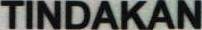 1.0KATA ALUAN PENGERUSI1.1 YBrs. Pengerusi memulakan mesyuarat dengan ucapan salam dan mengalu-alukan kehadiran semua ahli mesyuarat ke Mesyuarat Jawatankuasa Latihan (MJKL) Bil.1/2015. Ahli Mesyuarat dimaklumkan bahawa MJKL diadakan bertujuan untuk membincangkan:i) prestasi pelaksanaan Pekeliling Perkhidmatan Bil. 6 Tahun 2005 iaitu Dasar Latihan Sumber Manusia Sektor Awam (DLSMSA) di peringkat Kementerian Kerja Raya (KKR) dan Agensi, danMaklumanii)  mengenai pasti isu/masaIah	dalam pelaksanaan DLSMSA.1.2		YBrs. Pengerusi seterusnya membangkitkan mengenai perkara-perkara berikut:i) supaya Kementerian dan Agensi terutama JKR untuk memastikan pencapaian 100% kehadiran kursus 7 hari setahun dapat dicapai bagi tahun 2015.Semua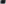 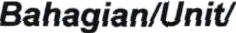 Agensiii) beliau menyarankan agar semua pengurus latihan dapat mempelbagaikan keadah pelaksanaan latihan seperti sesi engagement bersama staf (perkongsian ilmu, morning prayer, fea talk session dan sebagainya) dan tidak terlalu bergantung dengan kaedah sedia ada bagi mencapai kehadiran kursus 7 hari setahun;Semtza Bahagian/Unif/ Agensiiii) mencadangkan agar satu mekanisme kaedah merekod/memantau sesi engagement bersama staf dapat diwujudkan/diperkemaskan;Semua Bahagian/Unit/ Agensiiv) supaya semua pengurus latihan Kementerian dan Agensi dapat merancang dengan teliti  keperluan dan peruntukan latihan kepada program-program berimpak tinggi (high impact), pembinaan sahsiah, pembangunan kepimpinan serta modul-modul yang komprehensif bagi disasarkan kepada pegawai- pegawai baru.Semua Bahagian/Unit/ Agensi2.0.2.0.PENGESAHAN MINIT MESYUARAT2.1	Minit MJKL Bil. 2/2014 bertarikh 28 November 2015 disahkan tanpa sebarang pindaan.3.03.0PELAKSANAAN DASAR LATIHAN SUMBER MANUSIA SEKTOR AWAM (DLSMSA) KKR DAN AGENSI BAGI SUKU TAHUN PERTAMA 20153.1 Kementerian Kerja RayaPelaksanaan Dasar Latihan Sumber Manusia Sektor Awam (DLSMSA) KKR Dan Agensi Bagi Suku Tahun Pertama 20153.1.1. Mesyuarat mengambil maklum prestasi pelaksanaan DLSMSA KKR bagi suku tahun pertama seperti di LAMPIRAN A.Makluman3.1.2. Mesyuarat	mengambil	maklum	keterangan KPSU(CPMI) bahawa:i)   Kementerian	Kewangan	telah memperketatkan peraturan bagi permohonan ke luar negara dan cenderung untuk tidak memberi kelulusan sekiranya melibatkan lebih dari 2 peserta; danSemoa Bahagian/Unit/ Agensiii) Kementerian telah menerima teguran  daripada Kementerian Kewangan berhubung isu tempoh permohonan kelulusan ke luar negara yang terlalu singkat yang melibatkan lebih dari 2 peserta.Semoa Bahagian/Unif/ Agensi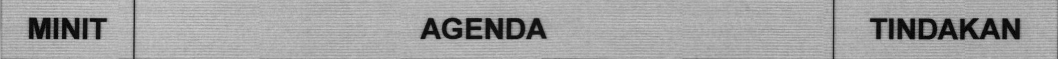 3.1.3. Mesyuarat bersetuju dengan keputusan YBrs. Pengerusi:i) supaya satu perbincangan khas diadakan segera bersama JKR berhubung isu permohonan ke luar negara yang sering diterima lewat dan tidak mengikut tempoh seperti yang digariskan dalam Garis Panduan Permohonan Kursus/Seminar Luar Negara;BPSM, KKRii) supaya semua Bahagian/Cawangan/Agensi mempercepatkan pelaksanaan kursus-kursus yang telah dijadualkan dalam JLT 2015 bagi mengelakkan ia dilaksanakan pada bulan November atau Disember kerana kadar penginapan di hotel kebiasaannya adalah lebih mahal disebabkan cuti persekolahan. Selain itu, penangguhan juga menjadi punca program tidak sempat dilaksanakan sebab pertindihan kursus dan kesuntukan masa.Semtza Bahagian/Unit/ Agens/iii) supaya mana-mana Bahagian yang tidak dapat melaksanakan kursus-kursus yang telah dijadualkan dalam JLT 2015 agar memaklumkan segera secara rasmi  ke BPSM, KKR selewat-lewatnya pada akhir bulan Jun agar langkah sewajarnya dapat dirancang oleh Bahagian tersebut; danSemua Bahagian/Unif/ Agens/iv) bahawa YBhg. Datuk KSU telah menetapkan dalam Mesyuarat PPSM Bil. 1/2015 agar semua Ketua Bahagian mengenakan penalti sebanyak 5% dari jumlah markah Laporan Nilaian Prestasi Tahunan (LNPT) bagi anggota yang gagal melengkapkan kehadiran kursus 7 hari setahun.Semua Bahagian/Unit/ Agens/Cadangan Agihan Penjimatan Perbelanjaan Kursus3.1.4. Mesyuarat mengambil maklum  Cadangan Agihan Peruntukan Penjimatan Perbelanjaan Kursus seperti di slaid 2 LAMPIRAN A;Makluman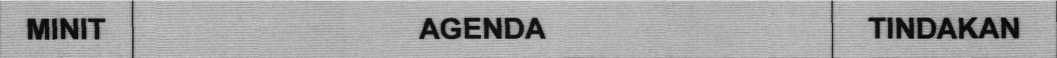 3.1.5. Mesyuarat	mengambil	maklum	cadangan KPSU(CPMI) seperti berikut:BPSM, KKRi) sebahagian peruntukan dari penjimatan perbelanjaan kursus yang telah dilaksanakan digunakan bagi menampung latihan yang diperlukan oleh perjawatan kader khususnya Pembantu Kemahiran Gred H17-H22;CIDB/ABMii) supaya Akademi Binaan Malaysia (ABM) melalui CIDB dapat membantu mengenai pasti kursus kemahiran yang bersesuaian untuk diberikan kepada Pembantu Kemahiran Gred H17-H22;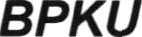 iii) penjimatan perbelanjaan kursus turut disalurkan kepada Bahagian Pembangunan Kontraktor dan Usahawan (BPKU) bagi membantu pencapaian kehadiran 7 hari berkursus anggota BPKU memandangkan Bahagian tersebut tidak mengemukakan sebarang cadangan latihan dalam Jadual Latihan Tahunan (JLT) 2015;JKRiv) penjimatan perbelanjaan juga boleh disalurkan kepada JKR bagi membantu pencapaian kehadiran 7 hari latihan agensi tersebut dan pihak JKR perlu mengemukakan cadangan program kepada BPSM,  KKR untuk pertimbangan selanjutnya.CIDB3.1.6. Mesyuarat	mengambil	maklum	mengenai penjelasan wakil CIDB seperti berikut:i) bahawa agensi tersebut akan terlebih dahulu mendapatkan penjelasan ABM berhubung cadangan di para 3.15 (ii) memandangkan ia di luar bidang kuasa CIDB.Makluman3.1.7. Mesyuarat	mengambil	keterangan	SUB(PSM) KKR seperti berikut:i) supaya kursus coaching diperluaskan kepada lebih ramai pegawai berdasarkan kertas cadangan yang diterima oleh BPSM dari Comprehensive Training and Consultancy Sdn Bhd lanjutan pelaksanaan Kursus Leadership Essential Programme (LEAP)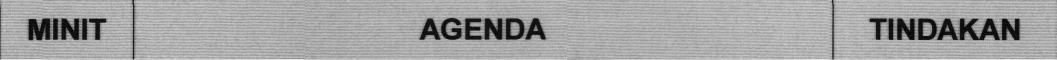 bagi pegawai Gred 48. Kursus ini akan dilaksanakan dalam tempoh 6 bulan dengan kos sebanyak RM47,000.003.1.8. Mesyuarat mengambil keterangan Pengarah CLI seperti berikut:i) bahawa Cawangan tersebut telah mengenai pasti dua buah kursus untuk dilaksanakan menggunakan cadangan penjimatan perbelanjaan kursus KKR iaitu Leadership in Crisis bagi Pegawai Kanan JKR dan Kursus Berhadapan Media bagi pengurusan atasan JKR.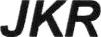 3.1.9. Mesyuarat bersetuju dengan keputusan YBrs. Pengerusi supaya:i) perkara di para 3.1.7 (i) di bincangkan dalam mesyuarat di peringkat Bahagian bagi memperhalusi kesesuaian kandungan kursus dan kesediaan organisasi bagi melaksanakan kursus tersebut; danBPSM, KKRii) supaya JKR mengemukan kertas cadangan yang komprehensif bagi pelaksanaan kursus di para 3.1.8 (i) dengan melibatkan peserta dari KKR, LLM dan CIDB agar peruntukan dapat disalurkan ke agensi tersebut.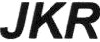 3.2 Jabatan Kerja Raya3.2.1. Mesyuarat mengambil maklum prestasi pelaksanaan DLSMSA JKR 2015 bagi suku tahun pertama 2015 adalah seperti berikut:i) JKR telah diluluskan dengan peruntukan sebanyak RM3,000,000.00 bagi tahun 2015. Pecahan peruntukan latihan CLI adalah seperti berikut:Makluman